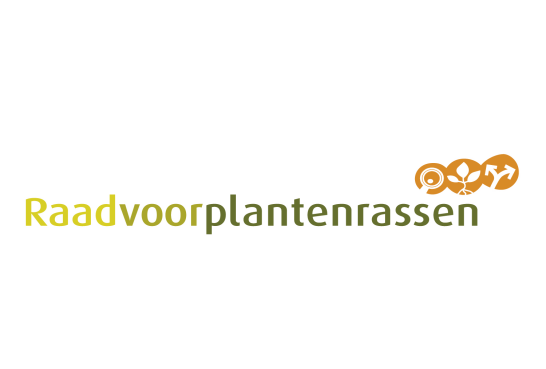 APPLICATION FOR LISTING OF A VARIETY IN ORDER TO PRESERVE BIODIVERSITY AND THE CONSERVATION OF PLANT GENETIC RESOURCES IN THE NETHERLANDSAgricultural and vegetable landraces and varieties which are naturally adapted to local and regional conditions (conservation varieties) or vegetable hobby varieties (varieties developed for growing under particular conditions) in accordance with EU directives 2008/62 (Agricultural) and 2009/145 (Vegetables) and resulting National regulations.(  ) Application for listing as an agricultural conservation variety ()		(  ) Region of origin……………………..(  ) If applicable: Additional region of origin outside the Netherlands…………………………………(  ) Application for listing as a (  ) vegetable conservation variety 			(  ) Region of origin……………………..(  ) If applicable: Additional region of origin outside the Netherlands………………………(  ) variety developed for growing under particular conditions (vegetables, hobby market)1. Applicant(s): In case of more applicants, please add them in a separate annex.(  ) Legal entity        (  ) natural person (please indicate which option is applicable)Name:………………………………………………………………………………………………………………………………….Visiting address:...…………………………………………………City:……………………………………………………………Postal address:..………………………….……………………… City:……………………………………………………….Country:……………………………………………………………………………………………………………………………….Telephone:...………………………………………………………Mobile:....………………………………………………………Email:………………………………………………………………………………………………………………………………….Maintainer (if different from 1):Name:………………………………………………………………………………………………………………………………….Visiting address:…………………………………………………..City:…………………………………………………………....Postal address:……………………………………………………City……………………………………………………………Country:……………………………………………………………………………………………………………………………....Telephone:..………………………………………………………Mobile:....………………………………………………………Email:…………….……………………………………………………………………………………………………………………_____________________________________________________________________________________________2. Correspondence address (if different from 1): Name:…………………………………………………………………………………………………………………………………Visiting address:……………………………………………………City:…………………………………………………………...Postal address:……………………………….…………………….City:…………………………………………………………Country:………....…………………………………………………………………………………………………………………….Telephone:..………………………………………………………Mobile:....………………………………………………………Email:………………………………………………………………………………………………………………………………….This is the address of:(  ) the applicant (  ) the correspondent  (  ) the proxy (please indicate which option is applicable3. Species (scientific (Latin) and English name):………………………………………………………………………………………………………………………………………….4. Breeder’s reference: ………………………………………………………………………………………………………………………………………….Synonym(s): If it concerns a new variety, please fill in the denomination proposal form.………………………………………………………………………………………………………………………………………….							5. a; The original breeder(s) is (are) (if different from 1) Name:…………………………………………………………………………………………………………………………………Visiting address:…………………………………………………City:..…………………………………………………………..Postal address:……………………………….………………… City:…………………………………………………………..Country:………………………………………………………………………………………………………………………………Telephone:..………………………………………………………Mobile:....………………………………………………………Email:…………………………………………………………………………………………………………………………………5. b; The variety was bred in country ……….……………………………………………………………………..……….5.c; The variety was transferred to the applicant(s) by: indicate applicable option(  ) Contract (please enclose a copy of the contract)(  ) Succession(  ) Other (specify)5. d; Geographical origin of the variety: The region and the country in which the variety was bred or discovered and developed.………………………………………………………………………………………………………………………………………….PROPOSED DENOMINATION (in block letters):………………………………………………………………………………………………………………………………………….Please fill in the following fields when proposing a denomination: (tick only one box)(   ) This proposal concerns a fancy name(   ) This proposal concerns a code I.   Denominations submitted or registered in: 	a.	in other UPOV countries:
b.	by other registration authorities:II.	The proposed denomination has been filed by or registered for the applicant(s) as a trademark in the country of application, in a UPOV member State or with the World Intellectual Property Organization (WIPO) in respect of products which are identical or similar within the meaning of trademark law.III.	RENUNCIATION OF TRADEMARK	I (we) hereby declare that, if the denomination as proposed above is registered in the Dutch Variety Register, I (we) renounce the rights which I (we) may have with respect to that denomination in connection with the same or similar goods.______________________________________________________________________________________________7. Enclosed forms: indicate applicable option(   ) technical questionnaire (DUS)				(   ) certified copies (   ) technical questionnaire (VCU)  				(   ) (copy of) transfer of ownership(   ) proxy							(   ) other:(   ) photographs						    I  hereby declare that, to the best of my knowledge, the information necessary for the examination of the application, given in this form and in the annexes, is complete and correct.Name:……………………………………………………………………………………………………………………………..Place:………………………………………………………………………………………………………………………………Date:..…………………………………………………………………………………………………………………………………Signature(s) applicant(s) or proxy:I agree to the processing of personal data in accordance with the privacy statement. We only use your data for this purpose, do not share it with others and delete it annually.CountryStage in procedureDenomination (if different from 4)Registration authorityRegistration no and/or Registration dateDenomination (if different from 4)KAVBRHS FLORICODE………………Country and/or WIPOApplication DateRegistration DateRegistration no.6. Are there further applications in countries outside or in the Netherlands? If yes, fill in the relevant information.Filing (Country and date):Application no.:Stage:Denomination or breeder's reference:For plant breeders' rightsFor official list